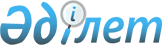 О внесении изменений и дополнений в постановление Правительства Республики Казахстан от 23 декабря 2008 года № 1207Постановление Правительства Республики Казахстан от 8 февраля 2010 года № 79

      Правительство Республики Казахстан ПОСТАНОВЛЯЕТ:



      1. Внести в постановление Правительства Республики Казахстан от 23 декабря 2008 года № 1207 "Об утверждении Стратегического плана Министерства образования и науки Республики Казахстан на 2009 - 2011 годы" следующие изменения и дополнения:



      в Стратегическом плане Министерства образования и науки Республики Казахстан на 2009 - 2011 годы, утвержденном указанным постановлением:



      в разделе 3. "Стратегические направления деятельности Министерства образования и науки Республики Казахстан на 2009 - 2011 годы":



      в стратегическом направлении 1. "Обеспечение доступности качественного образования":



      в цели 4:



      в графе "Показатели" задачи 6:



      в строке "Увеличение количества студентов, принятых на обучение по программам бакалавриата на основе госзаказа (2008 г. - 26640, 2009 г. - 27290, 2010 г. - 27290, 2011 г. - 27290)" слова "2009 г. - 27290" заменить словами "2009 г. - 27090";



      в стратегическом направлении 2. "Научное и научно-техническое обеспечение базовых отраслей экономики и социальной сферы":



      в графе "Показатели" задачи 6:



      в строке "Выплата стипендий академикам (2008 г. - 49, 2009 г. - 49, 2010 г. - 49, 2011 г. - 49)" слова "2009 г. - 49" заменить словами "2009 г. - 45";



      в разделе 8. "Бюджетные программы":



      в бюджетной программе "Услуги по формированию и реализации государственной политики в области образования и науки":



      в графе "2009 г." строки "Расходы на реализацию программы" цифры "1 891 535" заменить цифрами "1 854 006";



      В бюджетной программе "Развитие сетей инновационной системы по проекту коммерциализации научных исследований":



      в графе "2009 г.":



      в строке "Планируемое количество контрактов с частным сектором" цифру "1" исключить;



      в строке "Ориентировочное количество специалистов, обученных коммерциализацией технологий за рубежом (долгосрочные практические курсы)" цифру "4" исключить;



      в строке "Ориентировочное количество созданных малых инновационных предприятий, ориентированных на международный рынок" цифру "1" исключить;



      в строке "Ориентировочное количество ученых, работающих в Центре передовых технологий и привлеченных из развитых стран" цифру "5" исключить;



      в строке "Расходы на реализацию программы" цифры "1 651 647" заменить цифрами "2 048";



      в бюджетной программе "Строительство и реконструкция объектов образования и науки":



      в графе "2009 г." строки "Расходы на реализацию программы" цифры "16 415 851" заменить цифрами "16 064 760";



      в бюджетной программе "Государственные премии и стипендии":



      в графе "2009 г.":



      в строке "Ориентировочная выплата пожизненной стипендии академикам HAH PК" цифры "49" заменить цифрами "45";



      в строке "Расходы на реализацию программы" цифры "117 833" заменить цифрами "91 887";



      в бюджетной программе "Обучение и воспитание одаренных детей":



      в графе "2009 г.":



      в строке "Предполагаемое среднее количество учащихся в интеллектуальных школах" цифры "6000" заменить цифрами "1383";



      в "Показатели эффективности":



      в строке "-1-6 классах интеллектуальных школ (государственное задание)" цифры "228,0" заменить цифрами "241,0";



      в строке "-7-11(12) классах интеллектуальных школ (образовательный грант Первого Президента Республики Казахстан "Оркен")" цифры "728,0" заменить цифрами "784,0";



      в строке "Расходы на реализацию программы" цифры "3 006 951" заменить цифрами "2 375 258";



      в бюджетной программе "Проведение республиканских школьных олимпиад, конкурсов, внешкольных мероприятий республиканского значения":



      в графе "2009 г." строки "Расходы на реализацию программы" цифры "385 145" заменить цифрами "384 227";



      в бюджетной программе "Целевые трансферты на развитие областным бюджетам, бюджетам городов Астаны и Алматы на строительство и реконструкцию объектов образования и областному бюджету Алматинской области и бюджету города Алматы для сейсмоусиления объектов образования":



      графе "2009 г." строки "Расходы на реализацию программы" цифры "55 921 635" заменить цифрами "60 099 985";



      в бюджетной программе "Подготовка кадров в области культуры и искусства":



      в графе "2009 г." строки "Ожидаемый прием по программам магистратуры" цифры "26" заменить цифрами "45";



      "Показатели количества" дополнить строкой следующего содержания:

      "                                                          ";



      в графе "2009 г." строки "Расходы на реализацию программы" цифры "2 144 844" заменить цифрами "2 194 844";



      в бюджетной программе "Подготовка специалистов с высшим и послевузовским образованием":



      в графе "2009 г.":



      в строке "Ожидаемый прием по программам бакалавриата" цифры "27290" заменить цифрами "27090";



      в строке "Ожидаемый прием по программам магистратуры" цифры "2494" заменить цифрами "2475";



      в строке "Ожидаемый прием в докторантуру PhD по государственному заказу" цифры "200" заменить цифрами "190";



      в строке "Прием слушателей на подготовительные отделения" цифры "1950" заменить цифрами "1600";



      в строке "Расходы на реализацию программы" цифры "31 834 028" заменить цифрами "31 747 055";



      в бюджетной программе "Повышение квалификации и переподготовка кадров государственных организаций образования":



      в графе "2009 г.":



      в строке "Предполагаемое среднее количество слушателей, проходящих курсы повышения квалификации и переподготовки кадров различного профиля новой формации, а также по технологии 12-летнего образования" цифры "7375" заменить цифрами "7775";



      в строке "Предполагаемая средняя стоимость обучения 1 слушателя в год, проходящего курсы повышения квалификации и переподготовки кадров" цифры "22031" заменить цифрами "22213";



      в строке "Расходы на реализацию программы" цифры "184 982" заменить цифрами "195 208";



      в бюджетной программе "Методологическое обеспечение системы образования и анализ качества образовательных услуг":



      в графе "2009 г." строки "Предполагаемое количество мероприятий по методологическому обеспечению в сфере защиты прав детей в соответствии с приказом Комитета по охране прав детей Министерства образования и науки Республики Казахстан" цифру "2" заменить цифрами "16";



      в бюджетной программе "Целевые текущие трансферты областным бюджетам, бюджетам городов Астаны и Алматы на содержание вновь вводимых объектов образования":



      в графе "2009 г." строки "Расходы на реализацию программы" цифры "6 582 228" заменить цифрами "5 997 531";



      в бюджетной программе "Оказание социальной поддержки обучающимся по программам высшего и послевузовского образования":



      в графе "2009 г.":



      в строке "Планируемый среднегодовой контингент стипендиатов всех категорий, из числа граждан, получающих высшее и послевузовское образование" цифры "100260" заменить цифрами "99710";



      в строке "Планируемое количество получателей компенсации на проезд обучающимся дневной формы обучения по государственному образовательному заказу" цифры "122438" заменить цифрами "120449";



      в строке "Показатели эффективности" после слов "Размер повышения государственной стипендии студентам" дополнить словами "и магистрантам";



      в графе "2009 г." строки "Расходы на реализацию программы" цифры "14 257 342" заменить цифрами "14 216 406";



      в бюджетной программе "Создание и распространение телевизионных образовательных программ":



      в графе "2009 г." строки "Расходы на реализацию программы" цифры "3 270" заменить цифрами "3 160";



      в бюджетной программе "Материально-техническое оснащение организаций образования":



      в "Показатели количества":



      в графе "2009 г.":



      в строке "Предполагаемое количество приобретенных государственными учреждениями образования основных средств и нематериальных активов" цифры "365" заменить цифрами "384";



      в строке "Предполагаемое количество государственных предприятий образования, обеспеченных оборудованием и другими основными средствами" цифры "10" заменить цифрами "11";



      в строке "Предполагаемое количество приобретенных государственными предприятиями образования основных средств и нематериальных активов" цифры "3040" заменить цифрами "3041";



      в строке "Расходы на реализацию программы" цифры "238 528" заменить цифрами "613 528";



      в бюджетной программе "Проведение мероприятий по молодежной политике и патриотического воспитания граждан":



      в "Показатели количества":



      с абзаца после слов "Предполагаемое количество социально-значимых проектов в рамках государственного социального заказа" дополнить словами ", не менее";



      в графе "2009 г." строки "Обеспечение деятельности центра по работе с молодежными организациями на республиканском и местном уровне" цифры "12" заменить цифрами "17";



      в бюджетной программе "Целевые текущие трансферты областным бюджетам, бюджетам городов Астаны и Алматы на оснащение учебным оборудованием кабинетов физики, химии, биологии в государственных учреждениях основного среднего и общего среднего образования":



      в графе "2009 г." строки "Расходы на реализацию программы" цифры "2 376 184" заменить цифрами "2 320 129";



      в бюджетной программе "Фундаментальные и прикладные научные исследования":



      в графе "2009 г." строки "Расходы на реализацию программы" цифры "8 586 622" заменить цифрами "8 129 956";



      в бюджетной программе "Целевые текущие трансферты областным бюджетам, бюджетам городов Астаны и Алматы на создание лингафонных и мультимедийных кабинетов в государственных учреждениях начального, основного среднего и общего среднего образования":



      в графе "2009 г." строки "Расходы на реализацию программы" цифры "2 543 319" заменить цифрами "2 428 910";



      в бюджетной программе "Целевые трансферты на развитие бюджету города Астаны на увеличение уставного капитала АО "Astana Knowledqe city"":



      в графе "2009 г." строки "Расходы на реализацию программы" цифры "10 000 000" заменить цифрами "18 000 000";



      в бюджетной программе "Целевые текущие трансферты областным бюджетам, бюджетам городов Астаны и Алматы на внедрение новых технологий обучения в государственной системе образования":



      в графе "2009 г." строки "Расходы на реализацию программы" цифры "4 583 655" заменить цифрами "4 535 360";



      в бюджетной программе "Целевые текущие трансферты областным бюджетам, бюджетам городов Астаны и Алматы на увеличение размера стипендий обучающимся в организациях технического и профессионального, послесреднего образования на основании государственного образовательного заказа местных исполнительных органов":



      в графе "2009 г." строки "Расходы на реализацию программы" цифры "1 593 781" заменить цифрами "1 530 473";



      в бюджетной программе "Целевые текущие трансферты областным бюджетам, бюджетам городов Астаны и Алматы на подготовку и переподготовку кадров":



      в графе "2009 г." строки "Расходы на реализацию программы" цифры "14 400 000" заменить цифрами "9 737 987";



      в бюджетной программе "Борьба с наркоманией и наркобизнесом":



      в графе "2009 г." строки "Расходы на реализацию программы" цифры "7 261" заменить цифрами "6 334";



      после бюджетной программы "Увеличение уставного капитала АО "Национальный научно-технологический холдинг "Парасат"" дополнить бюджетной программой "Увеличение уставного капитала АО "Новый университет Астаны" согласно приложению 1 к настоящему постановлению;



      дополнить таблицами "Свод бюджетных расходов" и "Распределение расходов по стратегическим направлениям и бюджетным программам Министерства образования и науки Республики Казахстан" согласно приложениям 2, 3 к настоящему постановлению.



      2. Настоящее постановление вводится в действие со дня подписания и подлежит официальному опубликованию.      Премьер-Министр

      Республики Казахстан                       К. Масимов

Приложение 1       

к постановлению Правительства

Республики Казахстан   

от 8 февраля 2010 года № 79

Приложение 2     

к постановлению Правительства

Республики Казахстан  

от 8 февраля 2010 года № 79 

Свод бюджетных программтыс. тенге

Приложение 3      

к постановлению Правительства

Республики Казахстан    

от 8 февраля 2010 года № 79 

Распределение расходов по стратегическим направлениям и

бюджетным программам Министерства образования и науки

Республики Казахстантыс. тенге
					© 2012. РГП на ПХВ «Институт законодательства и правовой информации Республики Казахстан» Министерства юстиции Республики Казахстан
				Ожидаемый прием в

докторантуру PhD по

государственному

заказучел.10АдминистраторМинистерство образования и науки Республики КазахстанМинистерство образования и науки Республики КазахстанМинистерство образования и науки Республики КазахстанМинистерство образования и науки Республики КазахстанМинистерство образования и науки Республики КазахстанМинистерство образования и науки Республики КазахстанМинистерство образования и науки Республики КазахстанБюджетная

программа

(подпрограмма)Увеличение уставного капитала АО "Новый университет

Астаны"Увеличение уставного капитала АО "Новый университет

Астаны"Увеличение уставного капитала АО "Новый университет

Астаны"Увеличение уставного капитала АО "Новый университет

Астаны"Увеличение уставного капитала АО "Новый университет

Астаны"Увеличение уставного капитала АО "Новый университет

Астаны"Увеличение уставного капитала АО "Новый университет

Астаны"ОписаниеПополнение уставного капитала АО "Новый университет

Астаны" на организацию научно-образовательной

деятельности мирового стандарта в г. АстанаПополнение уставного капитала АО "Новый университет

Астаны" на организацию научно-образовательной

деятельности мирового стандарта в г. АстанаПополнение уставного капитала АО "Новый университет

Астаны" на организацию научно-образовательной

деятельности мирового стандарта в г. АстанаПополнение уставного капитала АО "Новый университет

Астаны" на организацию научно-образовательной

деятельности мирового стандарта в г. АстанаПополнение уставного капитала АО "Новый университет

Астаны" на организацию научно-образовательной

деятельности мирового стандарта в г. АстанаПополнение уставного капитала АО "Новый университет

Астаны" на организацию научно-образовательной

деятельности мирового стандарта в г. АстанаПополнение уставного капитала АО "Новый университет

Астаны" на организацию научно-образовательной

деятельности мирового стандарта в г. АстанаСтратегическое

направление1. Обеспечение доступности качественного образования1. Обеспечение доступности качественного образования1. Обеспечение доступности качественного образования1. Обеспечение доступности качественного образования1. Обеспечение доступности качественного образования1. Обеспечение доступности качественного образования1. Обеспечение доступности качественного образованияЦель4. Подготовка профессиональных и научных кадров высшей

квалификации, отвечающих потребностям внутреннего

рынка труда4. Подготовка профессиональных и научных кадров высшей

квалификации, отвечающих потребностям внутреннего

рынка труда4. Подготовка профессиональных и научных кадров высшей

квалификации, отвечающих потребностям внутреннего

рынка труда4. Подготовка профессиональных и научных кадров высшей

квалификации, отвечающих потребностям внутреннего

рынка труда4. Подготовка профессиональных и научных кадров высшей

квалификации, отвечающих потребностям внутреннего

рынка труда4. Подготовка профессиональных и научных кадров высшей

квалификации, отвечающих потребностям внутреннего

рынка труда4. Подготовка профессиональных и научных кадров высшей

квалификации, отвечающих потребностям внутреннего

рынка трудаЗадачи6. Увеличение охвата высшим и послевузовским

образованием

8. Осуществление интеграции образования и науки6. Увеличение охвата высшим и послевузовским

образованием

8. Осуществление интеграции образования и науки6. Увеличение охвата высшим и послевузовским

образованием

8. Осуществление интеграции образования и науки6. Увеличение охвата высшим и послевузовским

образованием

8. Осуществление интеграции образования и науки6. Увеличение охвата высшим и послевузовским

образованием

8. Осуществление интеграции образования и науки6. Увеличение охвата высшим и послевузовским

образованием

8. Осуществление интеграции образования и науки6. Увеличение охвата высшим и послевузовским

образованием

8. Осуществление интеграции образования и наукиПоказателиЕд.

изм.Отчетный

периодОтчетный

периодПлановый

периодПлановый

периодПлановый

периодПоказателиЕд.

изм.2007

г.2008

г.2009

г.2010

г.2011

г.Показатели

количестваРазвитие нового

престижного университета

международного уровня1Показатели

качестваПоказатели

эффективностиПоказатели

результатаСвоевременное перечисление средств для пополнения

уставного капитала на развитие современной модели

интеграции образования, науки и производстваСвоевременное перечисление средств для пополнения

уставного капитала на развитие современной модели

интеграции образования, науки и производстваСвоевременное перечисление средств для пополнения

уставного капитала на развитие современной модели

интеграции образования, науки и производстваСвоевременное перечисление средств для пополнения

уставного капитала на развитие современной модели

интеграции образования, науки и производстваСвоевременное перечисление средств для пополнения

уставного капитала на развитие современной модели

интеграции образования, науки и производстваСвоевременное перечисление средств для пополнения

уставного капитала на развитие современной модели

интеграции образования, науки и производстваСвоевременное перечисление средств для пополнения

уставного капитала на развитие современной модели

интеграции образования, науки и производстваРасходы на

реализацию

программытыс.

тенге00986 752,0НаименованиеОтчетныйпериодПлановый периодПлановый периодПлановый периодНаименование2007 г.2008 г.2009 г.2010 г.2011 г.Действующие

программы, из

них:119 007 088,4179 123 080,0193 286 581,0211 828 863,0194 320 262,0Текущие

бюджетные

программы77 403 561,187 702 708,097 769 788,0122 738 584,0148 681 700,0Бюджетные

программы

развития41 603 527,391 420 372,095 516 793,089 090 279,045 638 562,0Программы,

предлагаемые к

разработке, из

них:0,018 449 844,01 505 384,0504 643,0Текущие

бюджетные

программы0,09 928 347,0187 200,0187 200,0Бюджетные

программы

развития0,08 521 497,01 318 184,0317 443,0Всего расходов,

из них:119 007 088,4179 123 080,0211 736 425,0213 334 247,0194 824 905,0Текущие

бюджетные

программы77 403 561,187 702 708,0107 698 135,0122 925 784,0148 868 900,0Бюджетные

программы

развития41 603 527,391 420 372,0104 038 290,090 408 463,045 956 005,0Стратегические направления

и бюджетные программыСтратегические направления

и бюджетные программыСтратегические направления

и бюджетные программыСтратегические направления

и бюджетные программыСтратегические направления

и бюджетные программыОтчетный

периодОтчетный

периодПлановый

периодПлановый

периодПлановый

периодПлановый

периодСтратегические направления

и бюджетные программыСтратегические направления

и бюджетные программыСтратегические направления

и бюджетные программыСтратегические направления

и бюджетные программыСтратегические направления

и бюджетные программы2007

год2008

год2009 год2010 год2010 год2011 годВСЕГОВСЕГОВСЕГОВСЕГОВСЕГО119 007 088,4179 123 080,0211 736 425,0213 334 247,0213 334 247,0194 824 905,011. Обеспечение

доступности

качественного

образования1. Обеспечение

доступности

качественного

образования1. Обеспечение

доступности

качественного

образования1. Обеспечение

доступности

качественного

образования107 040 279,0158 694 267,0182 083 202,0187 491 464,0187 491 464,0180 440 053,01У

с

л

у

г

иИтого43 051 625,548 452 961,053 188 102,066 115 823,066 115 823,078 732 569,01У

с

л

у

г

и008008Разработка и

апробация

учебников и

учебно-методи-

ческих комплек-

сов для органи-

заций образо-

вания, издание и

доставка учебной

литературы для

республиканских

организаций,

предоставляющих

услуги в области

образования, и

казахской

диаспоры за

рубежом189 702,1151 299,0317 239,0332 962,0332 962,0348 831,01У

с

л

у

г

и009009Обучение и

воспитание

одаренных детей1 275 822,01 442 533,02 375 258,06 461 827,06 461 827,08 066 676,01У

с

л

у

г

и010010Проведение

республиканских

школьных

олимпиад,

конкурсов,

внешкольных

мероприятий

республиканского

значения372 738,0369 140,0384 227,0405 519,0405 519,0438 357,01У

с

л

у

г

и017017Подготовка кадров

в области

культуры и

искусства1 682 114,11 711 016,02 194 844,02 552 688,02 552 688,03 205 721,01У

с

л

у

г

и018018Обеспечение

первоначальной

подготовки пилотов42 861,061 813,0173 384,0198 534,0198 534,0236 479,01У

с

л

у

г

и019019Оздоровление,

реабилитация и

организация

отдыха детей253 104,7252 501,0293 850,0352 382,0352 382,0436 637,01У

с

л

у

г

и020020Подготовка

специалистов с

высшим и

послевузовским

образованием23 490 194,326 041 440,031 747 055,037 433 933,037 433 933,047 202 485,01У

с

л

у

г

и022022Выполнение

обязательств по

межправительст-

венному согла-

шению (Египет-

ский университет

исламской

культуры

"Нур-Мубарак")25 607,025 274,033 869,040 819,040 819,050 895,01У

с

л

у

г

и023023Повышение

квалификации и

переподготовка

кадров

государственных

организаций

образования116 385,0138 632,0195 208,0214 255,0214 255,0254 267,01У

с

л

у

г

и025025Методологическое

обеспечение

системы

образования и

анализ качества

образовательных

услуг584 159,4648 561,0906 732,0945 018,0945 018,01 045 660,01У

с

л

у

г

и028028Подготовка

специалистов в

высших учебных

заведениях за

рубежом в рамках

программы

"Болашак"13 632 659,015 984 322,012 683 892,015 125 797,015 125 797,015 125 797,01У

с

л

у

г

и033033Оценка уровня

знания

казахского языка

граждан

Республики

Казахстан по

программе

"Казтест"24 300,045 845,050 966,050 966,057 719,01У

с

л

у

г

и034034Создание и

распространение

телевизионных

образовательных

программ3 160,00,00,00,01У

с

л

у

г

и050050Оплата услуг

поверенным

агентам по

возврату

образовательных

кредитов65 082,064 060,062 741,061 026,061 026,059 053,01У

с

л

у

г

и056056Обеспечение

качества

образования650 017,0767 103,0776 879,0793 323,0793 323,0888 790,01У

с

л

у

г

и059059Подготовка

специалистов в

организациях

технического и

профессионально-

го, послесреднего

образования671 179,9770 967,0993 919,01 146 774,01 146 774,01 315 202,01Т

р

а

н

с

ф

е

р

т

ыИтого53 863 820,196 936 530,0101 259 348,0112 795 298,0112 795 298,0100 411 345,01Т

р

а

н

с

ф

е

р

т

ы002002Оказание

социальной

поддержки

обучающимся по

программам

технического и

профессиональ-

ного, после-

среднего

образования130 681,0141 117,0205 367,0252 375,0252 375,0328 603,01Т

р

а

н

с

ф

е

р

т

ы012012Целевые

трансферты на

развитие

областным

бюджетам,

бюджетам городов

Астаны и Алматы

на строительство

и реконструкцию

объектов

образования и

областному

бюджету

Алматинской

области и

бюджету города

Алматы для

сейсмоусиления

объектов

образования33 214 308,572 675 844,060 099 985,070 557 088,070 557 088,044 382 332,01Т

р

а

н

с

ф

е

р

т

ы013013Целевые текущие

трансферты,

предусмотренные

зарубежным

преподавателям

английского

языка для

профессиональных

лицеев187 200,0187 200,0187 200,0187 200,01Т

р

а

н

с

ф

е

р

т

ы029029Целевые текущие

трансферты

областным

бюджетам,

бюджетам городов

Астаны и Алматы

на содержание

вновь вводимых

объектов

образования5 209 021,01 848 195,05 997 531,017 268 715,017 268 715,023 391 313,01Т

р

а

н

с

ф

е

р

т

ы030030Оказание

социальной

поддержки

обучающимся по

программам

высшего и

послевузовского

образования8 595 942,79 690 436,014 216 406,016 791 614,016 791 614,021 789 938,01Т

р

а

н

с

ф

е

р

т

ы048048Целевые текущие

трансферты

областным

бюджетам,

бюджетам городов

Астаны и Алматы

на оснащение

учебным

оборудованием

кабинетов

физики, химии,

биологии в

государственных

учреждениях

основного

среднего и

общего среднего

образования2 365 185,32 412 400,02 320 129,02 331 193,02 331 193,03 019 489,0058058Целевые текущие

трансферты

областным

бюджетам,

бюджетам городов

Астаны и Алматы

на создание

лингафонных и

мультимедийных

кабинетов в

государственных

учреждениях

начального,

основного

среднего и

общего среднего

образования1 890 159,62 676 454,02 428 910,02 428 910,02 543 319,02 543 319,0076076Целевые текущие

трансферты

областным

бюджетам,

бюджетам городов

Астаны и Алматы

на внедрение

новых технологий

обучения в

государственной

системе

образования1 024 543,07 299 278,04 535 360,04 535 360,00,00,0077077Целевые текущие

трансферты

областным

бюджетам,

бюджетам городов

Астаны и Алматы

на увеличение

размера

стипендии

обучающимся в

организациях

технического и

профессионально-

го, послесредне-

го образования

на основании

государственного

образовательного

заказа1 433 979,0192 806,01 530 473,01 530 473,02 863 794,04 769 151,0078078Целевые текущие

трансферты

областным

бюджетам,

бюджетам городов

Астаны и Алматы

на подготовку и

переподготовку

кадров9 737 987,09 737 987,00,00,0Ка-

пи-

таль-

ныезат-

ра-

тыИтого1 735 614,61 676 861,01 699 495,01 699 495,01 043 212,01 043 212,0Ка-

пи-

таль-

ныезат-

ра-

ты035035Капитальный

ремонт зданий,

помещений и

сооружений

организаций

образования1 384 942,61 156 627,01 085 967,01 085 967,0884 194,0884 194,0Ка-

пи-

таль-

ныезат-

ра-

ты037037Материально-

техническое

оснащение

организаций

образования350 672,0520 234,0613 528,0613 528,0159 018,0159 018,0Ин-

вес-

ти-

цииИтого8 389 218,811 627 915,025 936 257,025 936 257,07 537 131,0252 927,0Ин-

вес-

ти-

ции005005Строительство и

реконструкция

объектов

образования и

науки8 039 218,811 277 915,016 064 760,016 064 760,06 283 463,00,0Ин-

вес-

ти-

ции032032Увеличение

уставного

капитала АО

"Финансовый

центр"350 000,0350 000,01 350 000,01 350 000,00,00,0Ин-

вес-

ти-

ции038038Увеличение

уставного

капитала АО

"Өркен"7 534 745,07 534 745,01 253 668,0252 927,0Ин-

вес-

ти-

ции082082Увеличение

уставного

капитала АО

"Новый универ-

ситет Астаны"986 752,0986 752,00,00,022. Научное и научно-

техническое обеспечение

базовых отраслей

экономики и социальной

сферы2. Научное и научно-

техническое обеспечение

базовых отраслей

экономики и социальной

сферы2. Научное и научно-

техническое обеспечение

базовых отраслей

экономики и социальной

сферы2. Научное и научно-

техническое обеспечение

базовых отраслей

экономики и социальной

сферы9 903 283,018 201 685,027 063 465,027 063 465,023 013 375,011 135 961,02У

с

л

у

г

иИтого9 775 146,910 936 478,08 969 530,08 969 530,010 617 919,09 711 915,02У

с

л

у

г

и003003Обеспечение

доступа к

научно-истори-

ческим ценностям6 763,06 525,08 383,08 383,09 992,012 759,02У

с

л

у

г

и006006Обеспечение

доступности

научной,

научно-техничес-

кой и научно-

педагогической

информации395 904,0411 682,0486 243,0486 243,0550 090,0633 279,02У

с

л

у

г

и014014Прикладные

научные исследо-

вания в области

образования138 097,9148 831,0125 054,0125 054,0148 577,0161 949,02У

с

л

у

г

и024024Мониторинг

сейсмологической

информации177 161,7184 781,0219 894,0219 894,0260 385,0314 048,02У

с

л

у

г

и055055Фундаментальные

и прикладные

научные

исследования9 057 220,310 184 659,08 129 956,08 129 956,09 648 875,08 589 880,02Ка-

пи-

таль-

ныезат-

ра-

тыИтого52 661,580 163,00,00,062 462,062 462,02Ка-

пи-

таль-

ныезат-

ра-

ты015015Материально-

техническое

оснащение

государственных

организаций в

сфере обеспече-

ния науки52 661,580 163,00,00,062 462,062 462,02Т

р

а

н

с

ф

е

р

т

ыИтого75 474,65 068 431,018 091 887,018 091 887,010 083 266,0105 354,02Т

р

а

н

с

ф

е

р

т

ы007007Государственные

премии и

стипендии75 474,668 431,091 887,091 887,083 266,0105 354,02Т

р

а

н

с

ф

е

р

т

ы066066Целевые

трансферты на

развитие бюджету

города Астаны на

увеличение

уставного

капитала АО

"Astana

Knowledge city"5 000 000,018 000 000,018 000 000,010 000 000,00,02PfqvsИтого716 613,02 048,02 048,01 209 728,0176 230,02Pfqvs004004Развитие сетей

инновационной

системы по

проекту

коммерциализации

научных

исследований716 613,02 048,02 048,01 209 728,0176 230,02PfqvsЗа счет внешних

займов0,00.00.0524 864,084 440,02PfqvsЗа счет

софинансирования

внешних займов

из республиканс-

кого бюджета716 613,02 048,02 048,0684 864,091 790,02Ин-

вес-

ти-

цииИтого1 400 000,01 040 000,01 080 000,02Ин-

вес-

ти-

ции081081Увеличение

уставного

капитала АО

"Национальный

научно-техноло-

гический холдинг

"Парасат"1 400 000,01 040 000,01 080 000,033. Создание условий для

развития детей и

молодежи, вовлечения их

в социально-

экономическое развитие

страны3. Создание условий для

развития детей и

молодежи, вовлечения их

в социально-

экономическое развитие

страны3. Создание условий для

развития детей и

молодежи, вовлечения их

в социально-

экономическое развитие

страны3. Создание условий для

развития детей и

молодежи, вовлечения их

в социально-

экономическое развитие

страны657 809,8598 756,0697 648,0697 648,0598 575,0598 575,03У

с

л

у

г

иИтогоИтого657 809,8598 756,0697 648,0697 648,0598 575,0598 575,03У

с

л

у

г

и040Проведение

мероприятий по

молодежной

политике и

патриотического

воспитания

гражданПроведение

мероприятий по

молодежной

политике и

патриотического

воспитания

граждан652 000,8591 314,0691 314,0691 314,0591 314,0591 314,03У

с

л

у

г

и104Борьба с

наркоманией и

наркобизнесомБорьба с

наркоманией и

наркобизнесом5 809,07 442,06 334,06 334,07 261,07 261,044. Повышение

эффективности управления

и финансирования системы

образования и науки4. Повышение

эффективности управления

и финансирования системы

образования и науки4. Повышение

эффективности управления

и финансирования системы

образования и науки4. Повышение

эффективности управления

и финансирования системы

образования и науки1 405 716,61 628 372,01 892 110,01 892 110,02 230 833,02 650 316,04У

с

л

у

г

иИтогоИтого1 336 225,01 526 843,01 854 006,01 854 006,02 196 533,02 613 444,04У

с

л

у

г

и001Услуги по

формированию и

реализации

государственной

политики в

области

образования и

наукиУслуги по

формированию и

реализации

государственной

политики в

области

образования и

науки1 336 225,01 526 843,01 854 006,01 854 006,02 132 017,02 548 928,04У

с

л

у

г

и026Внедрение

принципов

корпоративного

управления в

высших учебных

заведенияхВнедрение

принципов

корпоративного

управления в

высших учебных

заведениях64 516,064 516,04Ка-

пи-

таль-

ныезат-

ра-

тыИтогоИтого69 491,6101 529,038 104,038 104,034 300,036 872,04036Материально-

техническое

оснащение

Министерства

образования и

науки Республики

КазахстанМатериально-

техническое

оснащение

Министерства

образования и

науки Республики

Казахстан69 491,6101 529,038 104,038 104,034 300,036 872,0